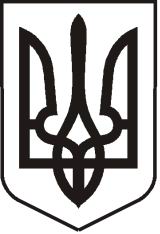 УКРАЇНАЛУГАНСЬКА   ОБЛАСТЬПОПАСНЯНСЬКА  МІСЬКА  РАДАВИКОНАВЧИЙ КОМІТЕТ                                                        РIШЕННЯ 19 липня 2018 року                        м. Попасна	                                           № 50Про роботу комісії з розгляду питаньрозташування тимчасових споруд(металевих гаражів) у м. ПопаснаЗаслухавши інформацію спеціаліста відділу житлово-комунального господарства, архітектури, містобудування та землеустрою виконкому міської ради Кучеренка К.Ю. про роботу комісії з розгляду питань розташування тимчасових споруд (металевих гаражів) у м. Попасна, керуючись Законом України «Про місцеве самоврядування в Україні», виконком Попаснянської міської ради ВИРІШИВ: Інформацію про роботу комісії з розгляду питань розташування тимчасових споруд (металевих гаражів) у м. Попасна прийняти до відома.Відділу житлово-комунального господарства, архітектури, містобудування та землеустрою:Завершити в 2018 році роботи з інвентаризації тимчасових споруд (металевих гаражів);Продовжити інформаційно-роз’яснювальну роботу з мешканцями міста, головами об'єднань співвласників багатоквартирних будинків та управляючими компаніями щодо оформлення вже встановлених тимчасових споруд та недопущення самовільного встановлення тимчасових споруд (металевих гаражів).Контроль за виконанням  рішення покласти на заступника міського голови Хащенка Д.В. та відділ житлово-комунального господарства, архітектури, містобудування та землеустрою.Міський голова                                                                                Ю.І. ОнищенкоІнформаціяпро роботу комісії з розгляду питань розташування тимчасових споруд (металевих гаражів) у м. Попасна за період з 01.01.2018 по 01.07.2018При виконавчому комітеті Попаснянської міської ради діє комісія з розгляду питань розташування тимчасових споруд (металевих гаражів), склад якої затверджений розпорядженням міського голови від 05.08.2016 № 237 «Про створення комісії з розгляду питань розташування тимчасових споруд (металевих гаражів) у м. Попасна» (із змінами). За період з 01.01.2018 по 01.07.2018 комісією з розгляду питань розташування тимчасових споруд (металевих гаражів) проведено 5 засідань, на яких розглянуто 21 заяву з питання надання дозволу на встановлення тимчасової споруди (металевого гаражу), з яких – 21 особі надано дозвіл на встановлення тимчасової споруди (металевого гаражу). Кожна заява розглядається комісією окремо, з виходом на місце розташування тимчасової споруди.  Загальна площа земельних ділянок у м. Попасна, на яких розташовані тимчасові споруди, складає 5490 кв.м., що відповідає 183 договорам на розташування тимчасових споруд (металевих гаражів).За звітний період Попаснянською міською радою укладено 21 договір на розташування тимчасових споруд (металевих гаражів), від яких до міського бюджету надійшло 3780,00 тис. грн. Площа земельних ділянок, на яких розташована 21 тимчасова споруда, складає 630 кв.м. Відділом житлово-комунального господарства, архітектури, містобудування та землеустрою виконкому Попаснянської міської ради постійно ведеться інформаційно-роз’яснювальна робота (розклеювання оголошень, написання листів, в засобах масової інформації на сайті Попаснянської міської ради popasn-gorsovet.gov.ua. та в газеті «Попаснянський вісник») з мешканцями міста, головами об'єднань співвласників багатоквартирних будинків та управляючими компаніями щодо недопущення самовільного встановлення тимчасових споруд (металевих гаражів) та узаконення вже встановлених тимчасових споруд.  З початку року відділом ЖКГ, архітектури, містобудування та землеустрою на кожен металевий гараж в місті, були наклеєні листівки - повідомлення з проханням оформити відповідно до діючого законодавства дозвільні документи на металевий гараж. В результаті проведеної роботи до виконавчого комітету звернулося 9 осіб з мікрорайону «Город», 5 осіб з мікрорайону «Черемушки» та 11 осіб з мікрорайону «ВРЗ». Відділом ЖКГ, архітектури, містобудування та землеустрою розпочата робота по проведенню інвентаризації металевих гаражів. Проведення інвентаризації потрібно для визначення загальної кількості встановлених гаражів, гаражів, які встановлені без дозволу та гаражів, що встановлені на інженерних комунікаціях.Великою проблемою є самовільне встановлення металевих гаражів на інженерних комунікація без погодження з балансоутримувачем цих комунікацій. З метою вирішення такої ситуації відділом ЖКГ, архітектури, містобудування та землеустрою направлено ряд листів балансоутримувачам комунікацій з рекомендацією перевірити стан охоронних зон навколо комунікацій на прилеглих територіях багатоквартирних будинків. У разі виявлення зазначених гаражів прийняти відповідні міри реагування. Також спеціалістами відділу виявлені металеві гаражі, що встановлені без дотримання протипожежних норм та правил і в зв’язку з цим були направлені листи до управляючих компаній, управителям ОСББ та Попаснянського МРВГУ ДСНС України у Луганській області для проведення роз’яснювальної роботи серед мешканців будинків і в подальшому прийняття відповідних мір реагування.Відділ ЖКГ, архітектури, містобудування та землеустрою продовжує вести роботу з мешканцями міста щодо недопущення самовільного встановлення тимчасових споруд (металевих гаражів) та узаконення вже встановлених тимчасових споруд. Спеціаліст відділу житлово-комунального господарства, архітектури, містобудування                  та землеустрою виконкому міської ради                                     К.Ю.Кучеренко